Министерство образования и науки Хабаровского краяКраевое государственное бюджетное образовательное учреждение среднего профессионального образования«Комсомольский-на-Амуре судомеханический техникум»(КГБОУ СПО СМТ)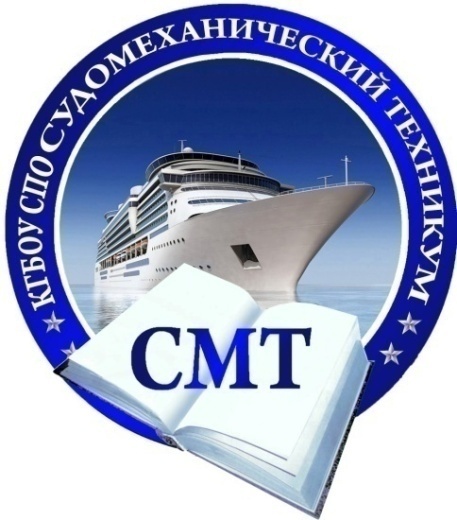 методические рекомендации по выполнениюлабораторно-практических РАБОТпо междисциплинарному курсуМДК.02.01. Организация и нормативно-правовые основы архивного дела профессионального модуля ПМ 02 Документирование и организационная обработка документовпо профессии 034700.03 ДелопроизводительКомсомольск-на-Амуре 2015 Заместитель директора по учебно-методической работе     ___________/С.Г. Зеленкова/     Разработчик: Сухинина Евгения Витальевна, преподаватель КГБОУ СПО СМТ Эксперты: Соляник     Наталья     Валерьевна, специалист по электронному документообороту ОАО «АСЗ»СодержаниеСодержание	3Пояснительная записка	4Тематика и задания лабораторной работы	6Тема курса: Нормативно-правовые основы архивного дела	6Практическая работа № 1 (1 час)	6Тема курса: Комплектование Архивного фонда РФ	6Практическая работа № 2 (3 часа)	6Практическая работа № 3 (4 часа)	9Практическая работа № 4 (4 часа)	9Практическая работа № 5 (6 часов)	10Тема курса: Учет документов в архивах	10Практическая работа № 6 (5 часов)	10Тема курса: Научно-справочный аппарат к документам Архивного фонда	10Практическая работа № 7 (10 часов)	10Тема курса: Информатизация архивного дела	11Лабораторная работа № 8 (2 часа)	11Информационное обеспечение	11Пояснительная запискаТребования работодателей к современному специалисту, а также  федеральный государственный образовательный стандарт СПО ориентированы, прежде всего, на умения лабораторной деятельности и творческий подход к специальности. Профессиональный рост специалиста, его социальная востребованность, как никогда зависят от умений проявить инициативу, решить нестандартную задачу, от способности к планированию и прогнозированию самостоятельных действий. Стратегическим направлением повышения качества образования в этих условиях является оптимизация системы управления учебной работой обучаемых, в том числе и их лабораторной работой.В современный период востребованы высокий уровень знаний, академическая и социальная мобильность, профессионализм специалистов, готовность к самообразованию и самосовершенствованию. В связи с этим должны измениться подходы к планированию, организации учебно-воспитательной работы, в том числе и лабораторной работы обучающихся. Прежде всего, это касается изменения характера и содержания учебного процесса, переноса акцента на самостоятельный вид деятельности, который является не просто самоцелью, а средством достижения глубоких и прочных знаний, инструментом формирования у обучающихся активности и самостоятельности.Методические рекомендации по выполнению лабораторной работы по междисциплинарному курсу МДК.02.01. Организация и нормативно-правовые основы архивного дела профессионального модуля ПМ 02 Документирование и организационная обработка документов предназначены для обучающихся по профессии 034700.03 Делопроизводитель. Цель методических рекомендаций: оказание помощи обучающимся в выполнении лабораторных работ по междисциплинарному курсу, структурирование информации по курсу. Лабораторно-практические работы направлены на формирование следующих компетенций:ОК 1.	Понимать сущность и социальную значимость своей будущей профессии, проявлять к ней устойчивый интерес.ОК 2.	Организовывать собственную деятельность, исходя из цели и способов ее достижения, определенных руководителем.ОК 3.	Анализировать рабочую ситуацию, осуществлять текущий и итоговый контроль, оценку и коррекцию собственной деятельности, нести ответственность за результаты своей работы.ОК 4.	Осуществлять поиск информации, необходимой для эффективного выполнения профессиональных задач.ОК 5.	Использовать информационно-коммуникационные технологии в профессиональной деятельности.ОК 6.	Работать в команде, эффективно общаться с коллегами, руководством, клиентами.ПК 2.1. Формировать дела.ПК 2.2. Обеспечивать быстрый поиск документов по научно- справочному аппарату (картотекам) организации.ПК 2.3. Систематизировать и хранить документы текущего архива.ПК 2.4. Обеспечивать сохранность проходящей служебной документации.ПК 2.5. Готовить и передавать документы на архивное хранение.ПК 2.6. Обеспечивать сохранность архивных документов в организацииВ результате выполнения лабораторных работ обучающийся должен иметь практический опыт:документирования и документационной обработки документов канцелярии (архива); уметь:проверять правильность оформления документов;систематизировать и хранить документы текущего архива;формировать справочный аппарат, обеспечивающий быстрый поиск документов;осуществлять экспертизу документов, готовить и передавать документальные материалы на хранение в архив;знать:основные положения Единой государственной системы делопроизводства;виды, функции документов, правила их составления и оформления;порядок документирования информационно-справочных материалов. Описание каждой лабораторной работы содержит: тему, цели работы, задания для выполнения, порядок выполнения работы, формы контроля, требования к выполнению и оформлению заданий. Для получения дополнительной, более подробной информации по изучаемым вопросам, приведено учебно-методическое и информационное обеспечение.  Согласно требованиям государственных образовательных стандартов среднего профессионального образования и плана учебного процесса каждый обучающийся обязан выполнить по каждой учебной дисциплине определенный объем лабораторно-практических работ. На практические работы по МДК.02.01. Организация и нормативно-правовые основы архивного дела профессионального модуля ПМ 02 Документирование и организационная обработка документов отводится 35 часов. Распределение часов по темам программы представлены в таблице 1.Таблица 1Тематика и задания лабораторной работыТема курса: Нормативно-правовые основы архивного делаПрактическая работа № 1 (1 час)Тема: Основные понятия.Цель:Изучить основные понятия курсаИзучить структуру ГОСТ Р 7.0.8-2013Оснащение работы: ГОСТ Р 7.0.8-2013 Делопроизводство и архивное дело. Термины и определения.Задание: распределить термины по группам:процесс – деятельность работника архива организации действие времени условия сохранности документов документы учетные документы Контрольные вопросы:Из разделов состоит стандарт?Какие разделы вам уже известны?Каким вопросам посвящены разделы стандарта, с которыми вы еще незнакомы?Форма контроля: проверка групп терминов, ответов на контрольные вопросы.Тема курса: Комплектование Архивного фонда РФПрактическая работа № 2 (3 часа)Тема: Работа по классификации и систематизации документовЦель: закрепить навыки по систематизации документов АФ РФОснащение работы: задания для работы по вариантам.Задание: 1) используя фрагмент номенклатуры дел необходимо выделить признаки систематизации документов в дела.2) составить заголовок дела на каждый из признаков систематизации.структурный;хронологический;функциональный;отраслевой;тематический, предметно-вопросный;номинальный;корреспондентский;географический;авторский;алфавитный.Вариант 1Акты документальных ревизий финансово-хозяйственной деятельностиГодовой бухгалтерский отчет с пояснительной запискойДоговор с учредителем о взаимных правах и обязанностяхДокументы (акты, справки, переписка) о техническом и санитарном состоянии зданий и помещений, занимаемых  учреждением, а также прилегающих территорий, дворов, тротуаровДокументы о комплексных и тематических проверках школы вышестоящими организациями (акты, справки,  предписания)Журнал регистрации входящих и исходящих телеграмм, телефонограмм, факсовЖурнал учета инструктажа по технике безопасности Инструкция по делопроизводствуЛицевые счета по заработной плате работников школыНоменклатура дел заместителя директора по УВРОписи дел постоянного храненияПоложение об экспертной комиссииПрограмма развития образовательного учрежденияСвидетельство на право оперативного управления имуществом Технические паспорта зданий, сооружений Вариант 2Акты инвентаризационной проверки библиотечных и справочно-информационных фондовГодовой отчет о работе библиотекиДоговор с учредителем о закреплении имущества  на праве оперативного управления.Документы (доклады, записки, справки, переписка) о состоянии внутренней связи (телефонизация, радиофикация) и сигнализацииДокументы о начисленных и перечисленных суммах налогов в бюджеты всех уровней (расчеты, таблицы, справки, сведения)Журнал регистрации договоров о сотрудничестве с родителями (законными представителями детей)Журнал учета листков нетрудоспособностиКвартальные бухгалтерские отчетыЛицензия на образовательную деятельностьНоменклатура дел учреждения Паспорта зданий, сооруженийПоложения и другие локальные акты о различных направлениях деятельности учрежденияПротоколы  экзаменационной комиссииСвидетельство на право пользования  землейТиповые инструкции по технике безопасности, производственной санитарии и т.д. (в кабинетах повышенной опасности)Вариант 3Акты о выделении к уничтожению документов учреждения,  архива учреждения с истекшими сроками храненияГодовой план работы библиотеки  Договоры о материальной ответственностиДокументы (заявления, копии документов, подтверждающих возможность осуществления образовательной деятельности, опись представленных документов, протоколы, решения, уведомления, копии актов проверок) по лицензированию школыДокументы о приеме выполненных работ по трудовым договорам, договорам подрядаЖурнал регистрации исходящих документовЖурнал учета приходно-расходных кассовых документов (счетов, платежных поручений)Классные журналыЛичные дела обучающихсяНормативные и распорядительные  документы (постановления, приказы, распоряжения, инструктивные письма и др.) законодательных, исполнительных органов государственной власти Российской Федерации и Ленинградской области, администрации Гатчинского муниципального районаПервичные учетные документы и приложения к ним (кассовые документы и книги, банковские документы, ордера, табели, акты о приеме, сдаче, списании имущества, счета-фактуры, авансовые отчеты и др.)Правила внутреннего трудового распорядкаПротоколы заседаний педагогического советаСвидетельство о государственной  аккредитации учрежденияТрудовые договоры, не вошедшие в состав личных делВариант 4Акты осмотра и приема помещений после капитального и текущего ремонтаАлфавитная книга записи обучающихсяДоговоры подряда с юридическими лицамиДокументы (заявления, справки, выписки из реестров, представления, документы о проверке соответствия определенному виду деятельности, протоколы, решения, экспертные заключения, отчеты, акты) по аккредитации  учреждения Документы об инвентаризации (протоколы заседаний инвентаризационных комиссий, списки, акты, ведомости)Журнал регистрации исходящих документовЖурнал учета расчетов с организациямиКнига регистрации выдачи свидетельств  о дополнительном образованииЛичные дела педагогических работников   и  специалистов школыОбразовательные и учебные   программы Переписка о коммунальном обслуживании зданий и помещений Предложения, письма творческого характера, заявления, жалобы, содержащие сведения о серьезных недостатка и злоупотреблениях, коррупции и документы по их рассмотрению (переписка, справки, сведения)Протоколы общих собраний (конференций) коллектива школыСвидетельство о государственной регистрации образовательного учрежденияТрудовые книжкиВариант 5Акты приема, сдачи и списания имуществаАлфавитная книга записи учащихсяДоговоры подряда, документы к нимДокументы (инструкции, методические рекомендации) вышестоящих организаций и директора учреждения по вопросам делопроизводстваДокументы по истории школы (исторические обзоры, справки, газетные и журнальные статьи и заметки, фотодокументы)Журнал регистрации несчастных случаев, учета аварийЖурнал учета трудовых книжекКнига учета выдачи бланков аттестатов о среднем (полном) общем образовании, золотых и серебряных медалейЛичные дела учащихсяОбращения, заявления и жалобы  граждан личного характера и документы по их рассмотрению (переписка, справки, сведения) Переписка об открытии, закрытии, состоянии, оплате текущих, расчетных, бюджетных счетов, о проведении  денежно-расчетных операцийПриемо-сдаточные акты при смене руководителя школыПротоколы совещаний  у руководителяСвидетельство о постановке на учет в налоговом органе юридического лица2. Составить заголовок дела на каждый из признаков систематизации.Форма контроля: проверка признаков систематизации.Практическая работа № 3 (4 часа)Тема: Архивное делоЦель: изучить технологию оформления архивного делаОснащение работы: документы по личному составу.Задание: используя документы по личному составу оформить архивное дело, обращая внимание на:последовательность документов в делесостав документов личного делафизическое состояние документов деланумерацию листовоформление внутренней описи документов делаоформление листа-заверителя делаоформление обложки делапереплет дела.Форма контроля: проверка содержания и оформления личного дела уволенного сотрудника.Практическая работа № 4 (4 часа)Тема: Передача дел в архивЦель: изучить технологию подготовки и передачи дел в архивОснащение работы: дела, оформленные для передачи в архив.Задание: на основании оформленных для передачи в архив дел составить: описи дел постоянного хранения, описи дел временного (свыше 10 лет) хранения, описи дел по личному составу для передачи в архив, акт приема-передачи дел на архивное хранение.Форма контроля: проверка оформленных документов.Практическая работа № 5 (6 часов)Тема: Организация работы экспертной комиссииЦель: изучить документы экспертной комиссииОснащение работы: оформленные документы и дела, номенклатура дел.Задание: провести экспертизу ценности документовоформить протокол работы экспертной комиссиина основании номенклатуры дел оформить описи делна основании номенклатуры дел оформить акт на уничтожение делФорма контроля: проверка оформленных документов.Тема курса: Учет документов в архивахПрактическая работа № 6 (5 часов)Тема: Технология учета документов в архивеЦель: изучить технологию учета поступления и выбытия документов в архивеОснащение работы: описи дел, акты приема-передачи дел, акты о неисправимых повреждениях документов.Задание: на основании описей дел, поступающих в архив, актов оформить документы поступления на хранение документов из архива предприятия впервыевторичного поступления документов из архива того же предприятиявыбытия документов из государственного архива по акту уничтожениявыбытия документов из государственного архива по акту о неисправимых повреждениях документовкнига учета поступления и выбытия документов	список фондов	лист фонда	реестр описей	Форма контроля: проверка оформленных документов.Тема курса: Научно-справочный аппарат к документам Архивного фондаПрактическая работа № 7 (10 часов)Тема: Составление научно-справочного аппарата (НСА) к документам АФ.Цель: изучить технологию формирования и оформления НСА Оснащение работы: оформленные документы и дела..Задание: на основании предложенных документов составитьопись документов делаопись дел постоянного храненияопись дел временного (свыше 10 лет) храненияархивный путеводительархивный указательФорма контроля: проверка оформленных документов.Тема курса: Информатизация архивного делаЛабораторная работа № 8 (2 часа)Тема: Создание базы данных «Электронный архив»Цель: изучение технологии создания и обработки мультимедийных презентацийОснащение работы: ПК, MS ACCESS? перечень документов, дел.Задание: используя предложенные документы создать базу данных «Электронный архив», которая содержит:перечень делперечень документов делаформу для ввода новых документовформу для ввода новых делотчет «Обложка дела»отчет «Опись документов дела»отчет «Лист-заверитель дела»Форма контроля: проверка электронного файла.Информационное обеспечениеИнформация по выполнению, оформлению, методическое сопровождение опубликованы на сайте преподавателя www.speckms.ru в разделе В помощь обучающимся (http://speckms/dlya_obuch.htm) и на странице междисциплинарного курса Организация и нормативно правовые основы архивного дела (http://speckms.ru/delopr/orgnorm.htm). Здесь же можно найти информацию теоретического курса.РАССМОТРЕНОна заседании ПЦК___.___. 2015 г. протокол № ___председатель__________   /Е.В. Сухинина/УТВЕРЖДАЮИ.о. директора СМТ__________ /Е.Л. Черноморец/«____»_____________ 2015 г.Одобрен:Предметной (цикловой) комиссией профессионального циклаПротокол № ____от «__» _________ 2015 г.Разработан: На основе Федерального государственного образовательного стандарта по профессии среднего профессионального образования 034700.03 ДелопроизводительПредседатель предметной (цикловой) комиссии___________/Е.В. Сухинина/Заместитель директора по учебно- производственной работе____________/Т.В. Филипчик/                                                                                                                                                   ТемаВремя, часНормативно-правовые основы архивного дела1Комплектование Архивного фонда РФ17Научно-справочный аппарат к документам Архивного фонда5Учет документов в архивах10Информатизация архивного дела2Итого35